Механизация и автоматизация сельского хозяйстваГерасимов, В. С. Проблемы утилизации техники / В. С. Герасимов, В. И. Игнатов, Р. Ю. Соловьев // Сельский механизатор. - 2014. - № 4. - С. 38-40.В статье рассмотрены состояние и проблемы утилизации сельскохозяйственной техники в АПК.Халин, Е. В. Об оптимизации при обеспечении электробезопасности сельскохозяйственного производства / Е. В. Халин // Вестник Российской академии сельскохозяйственных наук. - 2013. - № 6. - С. 68-69.Математическое, имитационное и иные модели оптимизации состояния электробезопасности должны отражать взаимосвязь с количественным критерием оптимизации (например, с уровнем опасности электропоражения) как минимум четырех групп факторов, в том числе факторы организации электробезопасного производства, профессиональной подготовки и аттестации персонала, конструкции электрифицированных машин, оборудования, установок, технических средств, индивидуальной защиты обслуживающего персонала.Эксплуатация и ремонт сельскохозяйственной техникиБезразборная очистка камеры сгорания двигателя / А. С. Дорохов [и др.] // Сельский механизатор. - 2014. - № 4. - С. 36-37.В статье проанализированы основные известные установки для очистки от нагара деталей двигателя и подробно описаны устройства и принцип работы установки.Вербицкий, В. В. Рациональное использование моторных топлив и масел / В. В. Вербицкий // Сельский механизатор. - 2014. - № 1. - С. 38-39.Гриценко, А. В. Диагностирование масляного фильтра системы смазки ДВС / А. В. Гриценко, А. М. Плаксин // Техника в сельском хозяйстве. - 2014. - № 1. - С. 15-17.Предложен новый способ диагностирования масляного фильтра автотракторных ДВС, характеризующих также техническое состояние подшипников кривошипно-шатунного механизма.Гриценко, А. В. Диагностирование системы питания ДВС / А. В. Гриценко, А. М. Плаксин // Механизация и электрификация сельского хозяйства. - 2014. - № 1. - С. 24-25.Предложен параметр для диагностирования системы питания бензиновых двигателей внутреннего сгорания.Михальченков, А. М. Восстановление стрельчатых лап / А. М. Михальченков, С. А. Феськов, Н. А. Якушенко // Сельский механизатор. - 2014. - № 3. - С. 36-37.Авторами предложен способ восстановления стрельчатых лап посевного комплекса "Morris", увеличивающий долговечность и состоящий в приваривании корпусной пластины, термоупрочненной на твердость до 40 HRS внахлест к неизношенной части.Ремонт деталей точечной сваркой // Сельский механизатор. - 2014. - № 3. - С. 15.Киевским НПО по автоматизации и механизации технологий производства "Камет" разработан способ дуговой точечной сварки плавящимся электродом.Устройство для двухслойной консервации сельскохозяйственной техники / М. Б. Латышенок [и др.] // Техника в сельском хозяйстве. - 2014. - № 2. - С. 17-19. - 2 рис.Предложена технология двухслойного покрытия, снижающая потери металла из-за коррозионного разрушения в 12...16 раз.Тракторы сельскохозяйственного использованияКарабницкий, А. П. Тяговые возможности современных тракторов / А. П. Карабницкий, В. А. Остапченко, П. В. Светличный // Сельский механизатор. - 2014. - № 1. - С. 6.Авторы статьи показали, что тяговые возможности любого трактора можно определить с достаточной для практического применения точностью при известных мощности его двигателя, эксплуатационного веса, диапазона рабочих скоростей и почвенных условий, определяющих коэффициент сцепления движителя с почвой.Шипилевкий, Г. Б. Актуальные задачи автоматического управления фрикционными механизмами трансмиссий тракторов / Г. Б. Шипилевкий // Техника в сельском хозяйстве. - 2014. - № 2. - С. 19-23. - 2 рис.В статье рассматриваются задачи автоматического управления фрикционными механизмами трансмиссий тракторов с помощью электрогидравлических и электронных аппаратов. Отмечается, что должно улучшать потребительские свойства трактора. Анализируются возможные критерии.Механизация и автоматизация растениеводстваБарышов, А. О. Качество смешивания удобрений / А. О. Барышов // Сельский механизатор. - 2014. - № 2. - С. 16. - 2 рис.Автором определено качество смешивания твердых минеральных удобрений с бактериальными. Представлена методика определения качества смеси.Колодкин, В. Г. Механизированные технологии овощеводства на Дальнем Востоке / В. Г. Колодкин, В. Л. Юн // Картофель и овощи. - 2014. - № 4. - С. 2-7.Представлен обзор особенностей механизированного возделывания капусты белокочанной и других овощных культур в условиях Приморского края с 1981 по 2014 годы. Показана целесообразность использования профилирования поверхности почвы. Применение широкозахватного комплекса машин (5,4 м) на агромелиоративных грядах 1,8 м обеспечило снижение затрат труда на 21,5 % и повысило урожайность капусты на 28,2 % по сравнению с технологией возделывания на грядах 1,4 м.Маслов, Г. Г. Совершенствование машинной технологии производства сои / Г. Г. Маслов // Сельский механизатор. - 2014. - № 1. - С. 26-27.В статье предложена технологическая карта для производства сои с использованием серийных машин нового поколения, которые показали высокую эффективность на полях Краснодарского края.Почвообрабатывающие машины и орудияГлубокорыхлитель и щелерез // Сельский механизатор. - 2014. - № 2. - С. 40.Ефремова, В. Н. Многоярусный плуг / В. Н. Ефремова // Сельский механизатор. - 2014. - № 1. - С. 7, 9.Канделя, М. В. Выбор типажа комбайна / М. В. Канделя // Сельский механизатор. - 2014. - № 2. - С. 20-21. - 3 табл.Предлагается для зоны Дальнего Востока два типажа зерноуборочных комбайнов на гусеничном ходу с пропускной способностью 3 и 5 кг/с.Культиватор КД-720М // Сельский механизатор. - 2014. - № 4. - 3-я сторона обложки.Медовник, А. Н. Новый рабочий орган садового чизельного плуга / А. Н. Медовник, С. А. Твердохлебов, Е. А. Светлова // Сельский механизатор. - 2014. - № 1. - С. 8-9.Авторами предложен новый рабочий орган садового чизельного плуга для безотвальной обработки почвы в междурядьях плодоносящего сада.Николаев, В. А. Культиватор с ударным воздействием на почву / В. А. Николаев, Р. А. Русанов // Сельский механизатор. - 2014. - № 3. - С. 14. - 2 рис.Предложен культиватор, который при обработке почвы оказывает на нее ударное воздействие. Использование культиватора позволит улучшить условия для развития растений и увеличить урожайность сельскохозяйственных культур.Николаев, В. А. Почвообрабатывающий агрегат с гидропневмоаккумулятором / В. А. Николаев // Сельский механизатор. - 2014. - № 4. - С. 11.Автором предложен комбинированный агрегат обработки почвы, у которого усилие воздействия катков на почву можно изменять, не выходя из кабины трактора. Использование агрегата позволяет улучшить качество предпосевной обработки почвы.Приспособление для плоской полосовой обработки почвы / В. В. Тихонов [и др.] // Сельский механизатор. - 2014. - № 2. - С. 17.Авторами разработан рабочий орган, который обрабатывает полосы шириной 15-25 см и позволяет вносить удобрения на разную глубину.Смирнов, П. А. Использование остаточного ресурса культиваторной лапы / П. А. Смирнов, М. П. Смирнов // Сельский механизатор. - 2014. - № 4. - С. 34-35.В статье приведен краткий анализ состояния выбраковки деталей сельскохозяйственных машин, представлен приемлемый вариант ремонта универсальных стрельчатых лап культиваторов КПС-4.Посевные и посадочные машиныВласов, П. А. Скарификаторы-помощники в росте урожайности многолетних трав / П. А. Власов // Сельский механизатор. - 2014. - № 4. - С. 14-15.Обоснована необходимость проведения скарификации семян многолетних трав с целью экономии семян при посеве с использованием скарификаторов, разработанных автором.Дринча, В. М. Способы разбросного посева для кормовых угодий / В. М. Дринча // Кормопроизводство. - 2014. - № 2. - С. 44-48. - 5 рис.Для посева семян на кормовых угодьях, а также для подсева семян трав на лугах и пастбищах широкое распространение находят способы разбросного посева, а также способы ленточного посева, включая и применение высевающих аппаратов сошникового типа. Среди способов разбросного посева наиболее частое применение находят сеялки разбросного типа с центробежным высевающим диском.Емельянов, П. А. Ориентированная посадка луковиц / П. А. Емельянов, В. А. Овтов, А. Г. Аксенов // Сельский механизатор. - 2014. - № 4. - С. 10.Предложена конструкция вибрационно-ориентирующего питателя, описана его работа, а также приведены результаты экспериментальных исследований при его использовании.Канделя, М. В. Способ и устройство посева сои на гребнях / М. В. Канделя, Л. С. Гринкруг, В. Л. Земляк // Техника в сельском хозяйстве. - 2014. - № 2. - С. 6-7.Предложен способ выращивания сои по гребневой технологии. Описаны конструктивные особенности и принцип действия гребневой сеялки.Присяжная, С. П. Повышение равномерности распределения семян при посеве сои на основе усовершенствования катушечного высевающего аппарата / С. П. Присяжная, Т. А. Илюхина, В. Т. Синеговская // Земледелие. - 2014. - № 2. - С. 41-42. - табл., 2 рис.Показана возможность равномерного распределения семян сои по площади питания при использовании катушечного высевающего аппарата с угловым расположением желобков. Представлены и обоснованы параметры нового высевающего аппарата, экспериментальные данные его эффективности.Машины для уборки и обработки урожаяДианов, Л. В. Улучшенная технология сушки материалов / Л. В. Дианов, А. С. Ключников // Техника в сельском хозяйстве. - 2014. - № 2. - С. 28-30. - 2 рис.Предложена новая технология сушки и конструкция сушильной камеры для сушки продукции растениеводства и пиломатериалов древесины со снижением энергозатрат до 60 % по сравнению с аналогом.Канделя, М. В. Влияние компоновочной схемы уборочной машины на распределение ее массы по опорам / М. В. Канделя // Механизация и электрификация сельского хозяйства. - 2014. - № 1. - С. 2-3.Предлагается самоходный гусеничный кормоуборочный комбайн с симметричным расположением кабины, площадки управления, бункера-накопителя, моторной установки относительно его продольной оси.Канделя, М. В. Выбор типажа комбайна / М. В. Канделя // Сельский механизатор. - 2014. - № 2. - С. 20-21. - 3 табл.Предлагается для зоны Дальнего Востока два типажа зерноуборочных комбайнов на гусеничном ходу с пропускной способностью 3 и 5 кг/с.Канделя, М. В. Совершенствование ходовой системы уборочно-транспортных машин / М. В. Канделя // Техника в сельском хозяйстве. - 2014. - № 1. - С. 2-4. - 3 рис.В статье предлагается гусеничный движитель с резиноармированными гусеницами, отличающийся высокой эффективностью применения в схеме зерноуборочного комбайна.Козлов, А. В. Технология двухэтапной сушки семенного зерна повышенной влажности в условиях Дальневосточного региона / А. В. Козлов // Техника в сельском хозяйстве. - 2014. - № 2. - С. 7-9. - 2 рис.Дан краткий анализ существующих способов сушки семенного зерна в условиях Дальневосточного региона. Предложена более совершенная технология двухэтапной сушки зерна на основе модернизации ромбических сушилок.Контейнерная система для заготовки семян зерновых и зернобобовых культур / В. П. Елизаров [и др.] // Механизация и электрификация сельского хозяйства. - 2014. - № 2. - С. 10-13.В статье рассмотрены перспективные технологии и технические средства для заготовки семян зерновых и зернобобовых культур.Норчаев, Ж. Р. Рабочий орган картофелкопателя / Ж. Р. Норчаев // Сельский механизатор. - 2014. - № 2. - С. 18.Предложен подкапывающий рабочий орган, который позволяет уменьшить энергоемкость, повысить производительность и эффективность крошения и транспортирования пласта по лемеху по сравнению с серийным.Волхонов, М. С. Экономичный теплогенератор для зерносушилки / М. С. Волхонов, И. А. Смирнов, Н. А. Шорохов // Сельский механизатор. - 2014. - № 4. - С. 28-29.Разравниватель валков соломы // Сельский механизатор. - 2014. - № 4. - С. 24.Разравниватель распределяет солому по полю и одновременно наносит на нее жидкие биологические активные вещества. Это позволяет ускорить разрушение растительной ткани и сократить затраты энергии на ее последующее измельчение и запашку.Романовский, Н. В. Средство для механизированной уборки зеленных в открытом грунте / Н. В. Романовский, И. В. Минина, Р. К. Магомедов  // Картофель и овощи. - 2014. - № 4. - С. 18-19.В статье представлены схемы посева зеленых культур для промышленной переработки, приведено описание и результаты хозяйственной проверки открытого образца технического средства для механизированной уборки зеленных культур.Сидоренко, С. М. Модернизированная селекционная кукурузокалибровочная машина / С. М. Сидоренко, Е. Е. Самурганов, В. С. Курасов // Сельский механизатор. - 2014. - № 1. - С. 12-13. - 2 табл.Авторами разработана селекционная кукурузокалибровочная машины (СККМ) на базе семяочистительной СМ-0,15. В качестве рабочих органов взяты плоские решета с круглыми отверстиями, сортирующими семена по ширине зерновки. Для очистки решет используется молотковый подборщик. Производительность СККМ с модернизированными решетами составила 92,3 кг/ч.Технические средства для уборки соевой половы / С. П. Присяжная [и др.] // Механизация и электрификация сельского хозяйства. - 2014. - № 1. - С. 8-10. - 2 рис.Предложены новые технические средства для уборки не зерновой части урожая сои (половы).Федотиков, Р. Комплексы машин GLAAS / Р. Федотиков // Животноводство России. - 2014. - № 3. - С. 62-63.О комплексе кормоуборочных машин (косилки, ворошилки, валкообразователи, пресс-подборщики, кормоуборочные комбайны) от фирмы GLAAS.Машины и оборудование для животноводстваБулавин, С. А. Установка для проращивания зерна на витаминный корм / С. А. Булавин, С. В. Вендин, Ю. В. Саенко // Техника в сельском хозяйстве. - 2014. - № 1. - С. 7-9. - 2 рис.Предложена автоматизированная установка для поддержания оптимальных режимных параметров при проращивании зерна на витаминный корм животным.Гаджиева, Б. С. Охладитель молока с рекуперацией тепла / Б. С. Гаджиева // Аграрная наука. - 2014. - № 4. - С. 29-30.В статье описывается энергосберегающая технология пастеризации и охлаждения молока на основе экспериментального резервуарного охладителя с рекуперацией тепла. Приведены некоторые энергетические и экономические показатели в сравнении с обычным вариантом.Елисеев, А. Г. Доильное оборудование молочно-товарных ферм и комплексов / А. Г. Елисеев // Молочное и мясное скотоводство. - 2014. - № 2. - С. 10-11.В статье рассмотрены вопросы автоматизации процесса доения, доильное оборудование. Описаны характеристики аппаратов щадящего режима доения, максимально сокращающие стрессовые ситуации во время доения.Ивакин, А. Оборудование для зерноочистки / А. Ивакин // Животноводство России. - 2014. - № 2. - С. 74-75.В статье представлено оборудование для производства комбикормов от машиностроительной компании "ТЕХНЭКС".Иванов, Ю. Г. Устройство для преддоильной обработки сосков вымени коров / Ю. Г. Иванов, А. Г. Лапкин // Техника в сельском хозяйстве. - 2014. - № 2. - С. 10-12. - 2 рис.Предложено усовершенствованное устройство для преддоильной обработки сосков вымени коров от налипающих загрязнений, предназначенное для повышения качества молока путем влажной очистки и высушивания с использованием щеток.Измельчитель корнеклубнеплодов / Г. Ф. Хансаев [и др.] // Механизация и электрификация сельского хозяйства. - 2014. - № 1. - С. 11.Предложена новая конструкция измельчителя корнеклубнеплодов, повышающая качество измельчения и снижающая себестоимость конечной продукции по сравнению с аналогами.Капустина, Е. И. Снижение затрат на обработку и переработку молока / Е. И. Капустина // Сельский механизатор. - 2014. - № 2. - С. 11-12. - 3 рис.В статье приведена рекомендуемая линия обработки и переработки молока, которая может быть использована как непосредственно на молочных фермах, так и на молокоприемных пунктах в системе сельскохозяйственных потребительских кооперативов по сбору молока от личных подсобных и фермерских хозяйств. Представлены сравнительные технико-экономические данные по основным статьям затрат.Коношин, И. В. Использование в молотковых дробилках решет с регулируемым живым сечением / И. В. Коношин, А. В. Звеков, А. В. Черепков // Кормопроизводство. - 2014. - № 1. - С. 44-48.Конструктивные особенности измельчителя плодов / Г. Ф. Ханхасаев [и др.] // Аграрная наука. - 2014. - № 1. - С. 32.Предложено конструктивное решение измельчителя корнеклубнеплодов, позволяющее повысить качество работы устройства, что, в свою очередь, позволяет эффективнее использовать корма, а, следовательно, снизить себестоимость конечной продукции.Мамедов, Г. Б. Экспериментальная самокормушка для молодняка крупного рогатого скота / Г. Б. Мамедов, Х. К. Алекперов // Аграрная наука. - 2014. - № 4. - С. 27-28.В статье описывается конструктивная особенность установки для кормления телят и бычков сыпучими концентратами и кормовыми смесями.Мхитарян, Г. Современные технологии и оборудование для переработки птичьего помета / Г. Мхитарян, М. Реднер // Птицеводство. - 2014. - № 1. - С. 46-49.Авторы предлагают технологию переработки отходов животноводческих комплексов, в частности утилизацию помёта методом ускоренного компостирования. Мощность разработанных фирмой "Агротехмаш" установок от 30 до 300 куб. м. помёта в сутки.Оболенский, Н. В. Смеситель-ферментер для кормов / Н. В. Оболенский, С. Ю. Булатов, А. И. Свистунов // Сельский механизатор. - 2014. - № 4. - С. 26-27.Предложена конструкционно-технологическая схема смесителя-ферментера для получения корма с высоким содержанием белка, приведены описания машины и принцип ее работы.Обоснование схемы и параметров процесса получения соево-мясокостных и соево-рыбокостных композиций / С. Н. Воякин [и др.] // Механизация и электрификация сельского хозяйства. - 2014. - № 1. - С. 12-13. - 2 рис.Предложена технологическая линия по приготовлению соево-мясокостных и соево-рыбокостных композиций для кормления сельскохозяйственных животных и птицы.Перспективная система сервиса и ремонта оборудования в животноводстве / А. Г. Елисеев [и др.] // Сельский механизатор. - 2014. - № 3. - С. 26-27.В статье рассмотрены вопросы создания организационно-экономической модели перспективной системы технического сервиса и ремонта технологического оборудования животноводческих ферм и комплексов в современных условиях.Петунин, А. Ф. Оптимальный микроклимат на птицефермах / А. Ф. Петунин, О. В. Данюкова // Сельский механизатор. - 2014. - № 1. - С. 32-33.Ресурсосберегающая технология приготовления и раздачи кормов на малых фермах / В. Ю. Фролов [и др.] // Сельский механизатор. - 2014. - № 1. - С. 30-31, 33.Устройство для очистки корнеклубнеплодов // Сельский механизатор. - 2014. - № 4. - С. 24.Фролов, В. Ю. Раздатчик-измельчитель грубых кормов / В. Ю. Фролов, Д. П. Сысоев, М. И. Туманова // Сельский механизатор. - 2014. - № 3. - С. 24-25.На основании анализа конструкций технических средств, используемых для приготовления кормов животным, разработан раздатчик-измельчитель, который позволяет раздавать корма с одновременным  измельчением.  Разработана классификация кормораздатчиков, приведена экономико-математическая модель и на ее основе разработана конструктивно-технологическая схема раздатчика-измельчителя.Харатян, Г. А. Автоматизированный контроль параметров продуктивности бройлеров в промышленном птицеводстве / Г. А. Харатян // Механизация и электрификация сельского хозяйства. - 2014. - № 1. - С. 6-8.Предложена система непрерывного контроля продуктивности птицы в течение всего цикла выращивания, освобождая обслуживающий персонал от трудоемкой процедуры ручного взвешивания.Чепурина, Е. Л. Условия и факторы выбора машин для механизации процессов в животноводстве / Е. Л. Чепурина // Механизация и электрификация сельского хозяйства. - 2014. - № 2. - С. 17-22. - 2 табл.В статье проанализированы основные условия и факторы повышения эффективности выбора и применения машин для механизации процессов в молочном скотоводстве.Транспортные и погрузочно-разгрузочные машины в сельскохозяйственном производствеКонтейнеры для перевозки семян / В. П. Елизаров [и др.]// Сельский механизатор. - 2014. - № 3. - С. 12, 15. - 4 рис.Рассмотрена новая контейнерная технология перевозки зерна в селекции и первичном семеноводстве вместо привычной "упаковки в мешки", которая очень трудоемка и составляет 15-20% от общих затрат на подготовку семян к посеву. В качестве базового объема при новой технологии минимальной обработки принят контейнер грузоподъемностью 0,3 т.Погрузчики фирмы GLAAS на рынке России // Животноводство России. - 2014. - № 4. - С. 74-75.Большой удельный вес в сельскохозяйственном производстве России, как в крупных, так и мелких хозяйствах приходиться на погрузочно-разгрузочные работы при уборке кормов, закладке силоса и т.д. Для выполнения таких операций компания GLAAS предлагает телескопические погрузчики SCORPION и фронтальных FI для тракторов.Универсальное противобуксовочное устройство / Ю. Г. Горшков [и др.] // Сельский механизатор. - 2014. - № 2. - С. 38-39. - 2 табл.Разработана конструкция универсального противобуксовочного устройства для повышения проходимости колесных машин, работающих в условиях сельского хозяйства. Обоснованы основные конструктивные параметры устройства. Изложена методика определения основных сил, действующих на устройство при движении колесной машины.Электрификация, электроснабжение и энергообеспеченность сельского хозяйстваКорчагин, П. Т. Надежность электроснабжения удаленных потребителей / П. Т. Корчагин, Д. М. Таранов // Сельский механизатор. - 2014. - № 3. - С. 28-29.В данной статье приводится анализ надежности работы линии 10кВ, выделены основные причины аварийных отключений, времени их устранения, а также рассмотрено влияние климатических факторов на работу линии.Составитель: Л. М. Бабанина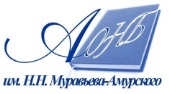 Государственное бюджетное учреждение культуры«Амурская областная научная библиотека имени Н.Н. Муравьева-Амурского